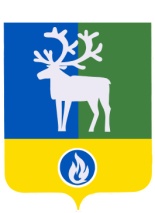 СЕЛЬСКОЕ ПОСЕЛЕНИЕ СОРУМБЕЛОЯРСКИЙ РАЙОНХАНТЫ-МАНСИЙСКИЙ АВТОНОМНЫЙ ОКРУГ – ЮГРААДМИНИСТРАЦИЯ СЕЛЬСКОГО ПОСЕЛЕНИЯ СОРУМРАСПОРЯЖЕНИЕот 19 февраля  2020 года                                                                                                  №  48 -рОб отчетах главы сельского поселения Сорум о своей деятельности и результатах деятельности администрации сельского поселения Сорум за 2019 годНа основании статьи 14 Федерального закона от 06 октября 2003 года  № 131-ФЗ «Об общих принципах организации местного самоуправления в Российской Федерации», решения Совета депутатов сельского поселения Сорум от 19 октября   2007 года № 15 «Об утверждении Положения о порядке осуществления контроля за исполнением органами местного самоуправления и должностными лицами местного самоуправления сельского поселения Сорум полномочий  по решению вопросов местного значения»:1. Утвердить отчет главы сельского поселения Сорум о своей деятельности за 2019 год согласно приложению 1 к настоящему распоряжению.2. Утвердить отчет главы сельского поселения Сорум о результатах деятельности администрации сельского поселения Сорум за 2019 год согласно приложению 2 к настоящему распоряжению.3. Отметить эффективность проделанной главой сельского поселения Сорум и администрацией сельского поселения Сорум работы, направленной на решение вопросов местного значения и полномочий для осуществления отдельных государственных полномочий.4. Опубликовать настоящее распоряжение в бюллетене «Официальный вестник сельского  поселения Сорум».5. Контроль за выполнением распоряжения возложить на заведующего сектором организационной деятельности администрации сельского поселения Сорум                     И.А.Сулимову.Глава сельского поселения                                                                                     М.М.Маковей                                                                           ПРИЛОЖЕНИЕ 1к постановлению администрациисельского поселения Сорумот 19 февраля 2019 года № 48 -рО Т Ч ЕТглавы сельского поселения Сорум о своей деятельности за 2019 годГлавой муниципального образования сельское поселение Сорум является глава сельского поселения Сорум (далее – глава поселения). Глава поселения является высшим должностным лицом поселения, наделенным уставом сельского поселения Сорум собственными полномочиями по решению вопросов местного значения в соответствии со статьей 36 Федерального закона от 06 октября 2003 года № 131-ФЗ  «Об общих принципах организации местного самоуправления в Российской Федерации».Глава поселения обладает следующими полномочиями по решению вопросов местного значения поселения:1) представляет муниципальное образование в отношениях с органами местного самоуправления других муниципальных образований, органами государственной власти, гражданами и организациями, без доверенности действует от имени поселения;2) подписывает и обнародует в порядке, установленном уставом, нормативные правовые акты, принятые Советом депутатов сельского поселения Сорум                         (далее - Совет поселения); 3) издает в пределах своих полномочий правовые акты (постановления, распоряжения);4) вправе требовать созыва внеочередного заседания Совета поселения;5) входит в состав Совета поселения с правом решающего голоса и исполняет полномочия председателя Совета поселения;6) возглавляет администрацию поселения;7) обеспечивает осуществление органами местного самоуправления полномочий по решению вопросов местного значения и отдельных государственных полномочий, переданных органам местного самоуправления федеральными законами и законами субъекта Российской Федерации.В рамках вверенных полномочий в течение 2019 года происходило активное взаимодействие главы поселения с Правительством Ханты-Мансийского автономного округа – Югры, Администрацией Губернатора Ханты-Мансийского автономного округа – Югры, Ассоциацией муниципальных образований Ханты-Мансийского автономного округа – Югры, Советом при Губернаторе Ханты-Мансийского автономного округа – Югры  по развитию местного самоуправления в Ханты-Мансийском автономном округе – Югре, постоянной комиссией Совета при Губернаторе Ханты-Мансийского автономного округа – Югры по развитию местного самоуправления в Ханты-Мансийском автономном округе – Югре,  администрацией и главой  Белоярского района, Думой Белоярского района, Советом глав муниципальных образований Белоярского района, межведомственного Совета при главе Белоярского района по противодействию коррупции. Глава поселения активно участвовал в научно-практических конференциях, форумах и других совещаниях, семинарах, заседаниях. В 2019 году глава поселения принимал участие в  заседаниях  Совета глав муниципальных образований Белоярского района, на которых обсуждались наиболее важные проблемы и вопросы в области межбюджетных отношений, финансово-экономических основ местного самоуправления,  организационных и территориальных основ местного самоуправления, разграничения полномочий между органами местного самоуправления Белоярского района и поселений в границах Белоярского района, формирования бюджета сельского поселения Сорум, реализации Федерального закона «Об организации предоставления государственных и муниципальных услуг».Являясь членом комиссии по подготовке общеобразовательных учреждений к летнему оздоровительному сезону и началу учебных занятий, у главы поселения  регулярно на контроле  данный вид деятельности. Одним из основных направлений деятельности главы поселения является нормотворческая деятельность, совершенствование нормативной базы для полноценного осуществления полномочий. Так, в пределах полномочий в 2019 году главой поселения подписано и обнародовано в порядке, установленном уставом сельского поселения Сорум, 55 решений Совета поселения, из них имеющих нормативный характер – 46. Издано 105 постановления администрации сельского поселения Сорум, постановлений главы местной администрации -7, 243 распоряжения администрации сельского поселения Сорум по основной деятельности и 127 распоряжение по личному составу. Все муниципальные нормативные правовые акты, требующие обнародования, были размещены в средствах массовой информации в порядке, установленном уставом сельского поселения Сорум, и на официальном сайте органов местного самоуправления сельского поселения Сорум в разделе «Документы». На основании статьи 28 Федерального закона от 06 октября 2003 года № 131-ФЗ «Об общих принципах организации местного самоуправления в Российской Федерации», статьи 9 устава сельского поселения Сорум, в целях обеспечения участия населения сельского поселения Сорум (далее - сельское поселение, поселение) в осуществлении местного самоуправления в 2018 году было проведено 2 публичных слушания, из них:- обсуждение проекта решения Совета депутатов «Об исполнения бюджета сельского поселения Сорум за 2018 год»;- обсуждение проекта решения Совета депутатов «О бюджете сельского поселения Сорум на 2020 год и плановый период 2021 и 2022 годов».Глава поселения осуществляет прием граждан по личным вопросам, рассматривает предложения, заявления и жалобы граждан. За отчетный 2019 год главой поселения проведено 85 личных приемов граждан. К главе поселения граждане обращались по жилищным вопросам, вопросам коммунально-бытового обслуживания, торговли, агропромышленного комплекса, труд и зарплата, экология и природопользование, работа с обращениями граждан. Все обращения рассмотрены в установленные сроки, даны подробные разъяснения.  Глава поселения руководил деятельностью Совета депутатов, осуществлял контроль над подготовкой к заседаниям, соблюдением своевременного подписания протоколов заседаний, решений и других документов, координировал деятельность постоянных  комиссий Совета депутатов.В 2014 году постановлением администрации поселения образован Совет по межнациональным и межконфессиональным отношениям при главе поселения. За 2019 год Советом по межнациональным и межконфессиональным отношениям при главе поселения было проведено два заседания.  На заседаниях Совета были рассмотрены все вопросы, включенные в план работы  на 2019 год. Утвержден  Комплексный план мероприятий  по реализации мер, направленных на укрепление межнационального и межконфессионального согласия, поддержку и развитие языков и культуры народов Российской Федерации, проживающих на территории сельского поселения Сорум, социальную и культурную адаптацию мигрантов, профилактику межнациональных (межэтнических) конфликтов на 2019 год (далее – Комплексный план). В результате проведенного мониторинга комплексного плана за 2019 год сделаны следующие выводы:- работа по выполнению комплексного плана в поселке Сорум ведется;- проводятся культурно-просветительские мероприятия, направленные на гармонизацию межнациональных отношений;- активизировались такие комплексные направления, как проведение Дней национальных культур, фестивалей,  которые оказывают дополнительное влияние на объединение населения в их стремлении достичь гармонии национальных взаимоотношений;   - межэтнические отношения в поселке Сорум  стабильны;- конфликтов на национальной почве не зафиксировано. В 2019 году главой поселения проводились встречи с жителями поселения. Наиболее часто поднимаемые в обращениях граждан вопросы – это вопросы медицинского обслуживания, жилищные вопросы, пассажирских перевозках. В соответствии с Положением о порядке осуществления контроля за исполнением органами местного самоуправления и должностными лицами местного самоуправления сельского поселения Сорум полномочий по решению вопросов местного значения в 2019 году глава  поселения отчиталась о деятельности главы и администрации поселения за 2018 год перед населением. В соответствии со статьей 14.1 Федерального закона от 6 октября 2003 года           № 131-ФЗ  «Об общих принципах организации местного самоуправления в Российской Федерации», статьей 3.1 устава поселения органы местного самоуправления поселения имеют право  на решение вопросов, не отнесенных к вопросам местного значения поселений.  В течение 2019 года глава поселения   совершал нотариальные действия на основании статьи 37 Основ законодательства Российской Федерации о нотариате и Инструкции  о порядке совершения нотариальных действий главами местных администраций поселений и специально уполномоченными должностными лицами местного самоуправления поселений, утвержденной приказом Министерства юстиции Российской Федерации от 27 декабря 2007 года № 256. Глава поселения осуществлял функции распорядителя бюджетных средств при исполнении местного бюджета и в пределах своей компетенции заключал договоры от имени администрации поселения.На протяжении отчетного года решались вопросы финансирования в установленном порядке муниципальных казенных учреждений. На территории поселения в 2019 году свою деятельность осуществляло одно муниципальное автономное учреждение «Центр культуры и спорта», финансируемое за счет средств местного бюджета.В рамках сотрудничества с Центром занятости и центром профессиональной подготовки и занятости подростков, глава поселения оказывает  содействие в трудоустройстве неработающих граждан поселка, обеспечении их временными работами, а так же трудоустройство  молодежи и подростков.В 2019 году проводились расширенные совещания главы поселения, в которых принимали участие руководители органов местного самоуправления сельского поселения, муниципальных учреждений, в ходе которых подводились итоги работы, координировалась деятельность, контролировалось выполнение приоритетных мероприятий.Глава поселения организовал проведение антикоррупционной и правовой экспертизы муниципальных правовых актов, осуществлял контроль за соблюдением требований устава поселения всеми органами, должностными лицами и муниципальными служащими администрации поселения. Под его руководством выполнялись мероприятия по своевременному направлению решений о внесении изменений в устав поселения на государственную регистрацию, а также сведений, подлежащих включению в региональный регистр муниципальных правовых актов.С целью реализации мер по погашению задолженности и привлечению к налоговой ответственности граждан, уклоняющихся от уплаты налогов, глава поселения оказывал помощь работникам ИФНС и судебным приставам.В целях информирования населения, глава поселения сотрудничал с Белоярским информационным центром «Квадрат» в части дополнительного распространения на территории поселка районной газеты «Белоярские  вести» и бюллетеня «Официальный вестник сельского поселения Сорум».В течение года проводился комплекс мер по созданию и повышению готовности материально-технической базы в целях гражданской обороны и защиты населения от чрезвычайных ситуаций.   	Действующая структура администрации поселения, утвержденная решением Совета депутатов, обеспечивает оптимальный режим работы администрации поселения, решает вопросы эффективного управления муниципальным хозяйством, решения вопросов местного значения поселения и осуществления отдельных государственных полномочий, переданных федеральными законами, законами Ханты-Мансийского автономного округа – Югры.Глава поселения предпринимал усилия для расширения межмуниципального сотрудничества, проводил работу по привлечению благотворительных средств для решения вопросов местного значения, осуществлял контроль за рассмотрением документов о награждении, своевременной работой с обращениями граждан.Глава поселения в 2019 году принимал участие в проходивших в сельском поселении культурно-массовых мероприятиях, посвященных: Дню защитника Отечества, Международному женскому дню 8 Марта, празднованию Дня Победы в Великой отечественной войне, Дню защиты детей, Дню принятия Декларации о государственном суверенитете Российской Федерации, празднованию  Дня поселения, Дня народного единства и т.д.В целях повышения роли и значения института местного самоуправления, развития демократии и гражданского общества, главой поселения проводились мероприятия, посвященные Дню местного самоуправления в сельском поселении Сорум, а именно:- «День открытых дверей «Будущее начинается сегодня» ко дню местного самоуправления» - экскурсия по администрации сельского поселения Сорум;-  «Встреча главы сельского поселения Сорум М.М.Маковей «Сто и один вопрос»  с учащимися 9-11 классов СОШ п.Сорум».Глава поселения предпринимал усилия для расширения межмуниципального сотрудничества, проводил работу по привлечению благотворительных средств для решения вопросов местного значения, осуществлял контроль за рассмотрением документов о награждении, своевременной работой с обращениями граждан.	Проводилась работа с Ассоциацией «Совет муниципальных образований Ханты-Мансийского автономного округа – Югры», членом которой является муниципальное образование сельское поселение Сорум. 	В 2019 году по представлению главы поселения о награждении за выдающиеся заслуги граждан в реализации социальной и экономической политики сельского поселения, культурно-просветительской и общественной деятельности, развитии местного самоуправления были награждены:- почетной грамотой, дипломом и благодарностью Ассоциации «Совета муниципальных образований Ханты-Мансийского автономного округа – Югры» – три жителя поселка и два коллектива и одна организация;- Благодарственным письмом Председателя Думы ХМАО-Югры 6 созыва	- 1 человек;- Благодарственными письмами главы поселения коллективы учреждений и организаций поселения за активную жизненную позицию, большой вклад в развитие и благоустройство сельского поселения Сорум, а также жители поселка за участие  в культурно - спортивных мероприятиях. Под руководством главы поселения в 2019 году муниципальное образование сельское поселение Сорум приняло участие:- в районном смотре-конкурсе по итогам работы органов местного самоуправления сельских поселений «Лучшее сельское поселение Белоярского района», 2 место;- в региональном этапе  Всероссийского  конкурса  в номинации «Обеспечение эффективной «обратной связи» с жителями муниципальных образований, развитие территориального общественного самоуправления и привлечение граждан к осуществлению (участию в осуществлении) местного самоуправления в иных формах» -2 место;_____________ПРИЛОЖЕНИЕ 2к постановлению администрациисельского поселения Сорумот 19 февраля 2020 года № 48 -рО Т Ч Е То результатах деятельности администрации сельского поселения Сорумза 2019 годСоциально-экономическое развитие сельского поселения   Основными направлениями деятельности администрации сельского поселения Сорум (далее - сельское поселение) в 2019 году являлись решение вопросов местного значения, исполнение отдельных государственных полномочий, повышение качества бюджетного планирования, улучшение благосостояния и качества жизни населения, повышение качества бюджетного планирования, поддержка и развитие творческого и интеллектуального потенциала жителей поселка, формирование кадрового резерва администрации сельского поселения и его эффективное использование, информационное обеспечение деятельности органов местного самоуправления в средствах массовой информации, взаимодействие с правоохранительными органами в целях укрепления общественной безопасности. Численность населения сельского поселения на 01 января 2019 года  составила  1516 человек, из них лица малочисленных народов Севера - 20 человек, число хозяйств малочисленных народов Севера -12. На конец отчетной даты в поселке зарегистрировано по месту жительства – 143 неработающих пенсионеров, из них:- инвалидов –8 человек;- ветеранов труда – 2 человек;- ветеранов ВОВ – нет.  Ветеранов боевых действий- 11 человек.Трудоспособное население 841 человек.На территории сельского поселения Сорум расположено 13 предприятий, учреждений и организаций, в них трудятся 721 человек:Обособленное структурное подразделение Сорум Белоярский почтамп УФПС Ханты-Мансйского автономного округа – Югры филиал ФГУП «Почта России»;Казенное учреждение ХМАО-Югры по Белоярскому району «Центроспас-Югория»;Сорумское линейное производственное управление магистральных газопроводов ООО «Газпром трансгаз Югорск»;Муниципальное казенное учреждение «Служба материально-технического обеспечения»;Авто-колонна № 2 Белоярского управления технологического транспорта и специальной техники филиал ООО «Газпром трансгаз Югорск»;Филиал ДОАО «Центрэнергогаз» ОАО «Газпром» в г.Югорск (Филиал «Югорский») ДОАО «Центрэнергогаз» ОАО «Газпром»;Сорумский участок ООО «БУК»;Сорумское отделение Правобережного отдела Югорского отряда охраны филиала ОАО «Газпром» «Южно-Уральское межрегиональное Управление охраны ОАО «Газпром» в г.Екатеринбурге;Филиал ДОАО «Центрэнергогаз ОАО газпром» в г.Югорск ПТУ «Казымгазремонт»;Белоярское Управление Аварийно - Восстановительных Работ;Филиал «Белоярскгазторг» ООО «Запсибгазторг»;ОАО «Сбербанк России»;Филиал «Газпромбанк» (Открытое акционерное общество» в г.Югорске, Тюменская область.Бюджетных организаций на территории сельского поселения – 7, в них трудятся 96 человек.Муниципальное автономное общеобразовательное учреждение Белоярского района «Средняя общеобразовательная школа п.Сорум»;Муниципальное автономное учреждение сельского поселения Сорум «Центр культуры и спорта»;Муниципальное казенное учреждение, администрация сельского поселения Сорум»;Сорумская врачебная амбулатория Муниципального учреждения здравоохранения Белоярской центральной районной больницы;Филиал Муниципальное автономное учреждение дополнительного образования «Детская школа искусств г.Белоярский»;Муниципальное образовательное учреждение дополнительного образования детей «Детский (подростковый) клуб»;модельная сельская библиотека в п.Сорум Муниципального автономного учреждения культуры Белоярского района «Белоярская централизованная библиотечная система».Администрация сельского поселения Сорум, муниципальное казенное учреждение является исполнительно-распорядительным органом муниципального образования, наделенным полномочиями по решению вопросов местного значения.Муниципальное бюджетное образовательное учреждение Белоярского района «Общеобразовательная средняя (полная) школа п.Сорум» на территории сельского поселения  оказывает:- общеобразовательные услуги в типовом исполнении на 220 мест при количестве учащихся 204 человек; - дошкольные образовательные услуги в типовом исполнении на 80 мест при количестве посещающих 124 человека. На территории сельского поселения Сорум действуют учреждения физической культуры и спорта: - культурно-спортивный комплекс Сорумского линейно-производственного управления магистральных газопроводов ООО «Газпром трансгаз Югорск» с единовременной пропускной способностью 64 человек. Единовременная пропускная способность спортивных объектов  в 2019 году составила 60 человек. - Муниципальное автономное учреждение сельского поселения Сорум «Центр культуры и спорта». Единовременная пропускная способность спортивных объектов:  бассейн 32 человека, спортзал 32 человека, теннисный зал 6 человек,  тренажерный зал 10 человек. В Учреждении организованы спортивно оздоровительные группы для детей и взрослых по волейболу, плаванию, настольному теннису, легкой атлетики и лыжам. Также работает тренажерный зал.Структура учреждений культуры включает в себя  2 учреждения культурно-досугового типа,  1 библиотеку, входящую в централизованную библиотечную систему, сельский класс детской школы искусств с единовременной пропускной способностью 20 человек. На территории сельского поселения функционирует «Сорумская врачебная амбулатория муниципальное учреждение здравоохранения Белоярская центральная районная больница» на  50 посещений в смену. Потребности населения в продовольственных и непродовольственных товарах обеспечиваются предприятиями торговли, общественного питания разных форм собственности. Основная часть  оборота  розничной  торговли обеспечивается  представителями  малого бизнеса (индивидуальными предпринимателями, осуществляющими свою деятельность без образования юридического лица).Сферу потребительского рынка   сельского   поселения   Сорум в 2019 году представляют 6 предприятий, в том числе 4   магазинов с торговой площадью 785,7 кв. метров, 2 предприятия общественного питания с числом посадочных мест – 140 мест. На территории сельского поселения Сорум функционируют: аптека № 301, Белоярский почтамт Сорумское ОПС; Отделение Сбербанка РФ 8540/07, отделение «Газпромбанка». Численность безработных граждан, состоящих на учете в службе занятости на конец отчетного периода 1 человек.Формирование и исполнение бюджета сельского поселенияБюджет сельского поселения формируется администрацией и утверждается Советом депутатов сельского поселения. Бюджет поселения на 2018 год был утвержден решением Совета депутатов от 11 декабря 2018 года за № 53 «О бюджете сельского поселения Сорум на 2019 год и на плановый период 2020 и 2021 годов».  Отчет об исполнении бюджета сельского поселения Сорум составлен в соответствии со статьей 264.6 Бюджетного кодекса Российской Федерации от 31 июля 1998 года № 145-ФЗ, Положением об отдельных вопросах организации и осуществления бюджетного процесса в сельском поселении Сорум, утвержденным решением Совета депутатов сельского поселения Сорум от 25 ноября 2008 года № 24 «Об утверждении Положения об отдельных вопросах организации и осуществлении бюджетного процесса в сельском поселении Сорум», уставом сельского поселения Сорум.В целом бюджет сельского поселения Сорум исполнен по доходам в сумме 25 018 789,87 рублей, что составило 101,5 % от плановых назначений 24 642 788  рублей.По налоговым и неналоговым доходным источникам бюджет сельского поселения Сорум за 2019 год исполнен в сумме  15180462,87 на 102,5 % при плане 14804461,00 руб.Налоговые доходы поступили в сумме 13543704,69, что составляет 100,9 % при плане 13418461,00руб., удельный вес поступления налоговых доходов к общей сумме доходов без учета безвозмездных поступлений  составляют 89,2 %.Неналоговые доходы поступили в сумме 1 636758,18 руб., что составляет        118,1  % при плане 1 386 000,00 руб., удельный вес поступления неналоговых доходов к общей сумме доходов без учета безвозмездных поступлений составляют 10,8 %.Удельный вес налоговых и неналоговых поступлений к общей сумме доходов составляет – 60,7   %.Безвозмездные поступления от других бюджетов бюджетной системы Российской Федерации – исполнены в сумме  9838327,00 на 100 % при плане  9838327,00 руб. Удельный вес безвозмездных поступлений к общей сумме доходов составляет 39,3 %.Основным доходным источником в общей структуре налоговых доходов сельского поселения Сорум  является налог на доходы физических лиц (93,0 %). Исполнение по налогу на доходы физических лиц составляет 12601194,48 руб. или 101,0 % при плане         12481200 руб.По сравнению с 2018 годом (по нормативу отчисления в  бюджет поселения 10 %) сумма поступления налога на доходы физических лиц,  увеличилась в абсолютном выражении  на 249 814,14 руб.Налоги на имущество исполнены в сумме – 214385,56 руб. на – 103,2 % при плановом назначении 207661,00 руб. в том числе:- налог на имущество физических лиц исполнен в сумме 197429,00 руб. на 101,8 % при плановом назначении 193900 руб.По сравнению с 2018 годом поступление налога на имущество физических лиц увеличилось в абсолютном выражении  на  113184,96  руб.- земельный налог исполнен в сумме 6956,56 руб. на  123,2 % при плане 13 761 руб.    Государственная пошлина, сборы  исполнены в сумме 40 100 руб. на 111,4 % при плане  36 000 руб. В группу неналоговых доходов включены платежи, которые не являются налогами, но они определены Бюджетным кодексом Российской Федерации.- Доходы от использования имущества, находящегося  в государственной и муниципальной собственности - исполнены в сумме 1 596658,18 руб. на  118,3 % при плане 1 350 000  руб.Удельный вес неналоговых  поступлений к общей сумме доходов составляет 6,4 %.РАСХОДЫ В целом бюджет сельского поселения Сорум исполнен, в соответствии с долгосрочной муниципальной программой «Реализация полномочий органов местного самоуправления на 2017-2023 годы» по расходам в сумме   25 039,9 тыс. руб., что составило 93,5% от плановых значений в сумме 26 789,7  тыс.  руб.Мероприятие «Обеспеченность выполнения полномочий  органов местного самоуправления» исполнено на 99,6%. Освоено 11 702,7 тыс. рублей. Мероприятие «Создание условий для развития и совершенствования муниципальной службы» исполнено на 97,9 %. Освоено денежных средств на сумму 49,0 тыс. руб. - в 2019 году обучено на курсах повышения квалификации 3 муниципальных служащих с получением свидетельства государственного образца по темам:- «Контрактная система в сфере закупок товаров, работ и услуг»- 1 человек;- «Противодействие коррупции»-1человек;- «Антитеррористическая защищенность объектов и территорий»-1человек;При прохождении диспансеризации 5 муниципальных служащих заболеваний препятствующих прохождению муниципальной службы не выявлено. Мероприятие «Реализация отдельных государственных полномочий» отражается субвенция федерального бюджета из регионального фонда компенсации на осуществление первичного воинского учета на территориях, где отсутствуют военные комиссариаты. Фактически израсходовано средств 715,6 тыс. руб., при плановых назначениях 715,6 тыс. руб.  Исполнение составило 100 %. Расходы за счет средств местного бюджета составили  256,0,  исполнение составило 100%.Мероприятие «Создание  резерва  материальных ресурсов для ликвидации чрезвычайных ситуаций и в целях гражданской обороны» исполнено на 100%. Освоено денежных средств на сумму 16,9 тыс. руб.Мероприятие «Мероприятия по обеспечению первичных мер пожарной безопасности» исполнено на 99,8%. Освоено денежных средств на сумму 43,9 тыс. руб., при плане 44,0 тыс.руб.Мероприятие «Мероприятия по энергосбережению  и повышению энергетической эффективности» исполнено на 100%. Освоено денежных средств на сумму 26,3 тыс. руб.Мероприятие «Организация благоустройства территории поселения» исполнено на 99,5 %. Освоено 2 845,2 тыс. рублей по данному разделу произведены следующие мероприятия:снос  ветхих домов на сумму 728,8 тыс.  рублей; приобретение игровых комплексов для детской площадки в сумме 350,9 тыс. рублей; приобретение хозинвентаря для нужд благоустройства, оплата временных и общественных работ 244,1 тыс. рублей; приобретение тротуарной плитки на сумму 180,7 тыс. рублей;проведены работы по облицовке постамента памятника Неизвестному солдату в сквере Победы и работы по ремонту элементов центральной площади сельского поселения Сорум на сумму 197,3 тыс. рублей.озеленение на сумму 162,3 тыс. рублей, произведены расходы на приобретение цветочной  рассады, высадка в клумбы и уход за цветами;проведен конкурс по теме «Наш цветущий дворик», на сумму 21,8 тыс. рублей;  проведены работы по определению нормативов накопления твердых коммунальных отходов для объектов общественного назначения в сельском поселении Сорум на сумму 100,0 тыс. рублей;уличное освещение составило 540,3 тыс. рублей;закуплены клетки – ловушки 26,0 тыс. рублей;закуплена малая архитектурная форма «Скрипичный ключ» на сумму 44,5 тыс. рублей.   На 1 этапе реализации проекта Комфортная городская среда из бюджета поселения освоено 248,5 тыс. рублей произведены работы по укладке тротуарной дорожки с зоной отдыха от центральной площади до детского сада.Мероприятие «Обеспечение надлежащего уровня эксплуатации муниципального имущества» исполнено на 96,5 %. Освоено 1195,1 тыс. рублей на оплату товаров, работ, услуг для обеспечения муниципальных нужд сельского поселения по договорам (приобретение запасных частей к автомобилю, хранение ГСМ, содержание муниципального жилого фонда, услуги ООО «Расчетно-информационный центр» и т.д.). Мероприятие «Организация досуга, предоставление услуг организаций культуры» исполнено на 100%. Освоено 4050,0 тыс. рублей. Мероприятие «Развитие физической культуры и массового спорта» исполнено на 100%. Освоено 4312 тыс. рублей. Мероприятие «Реализация мероприятий в области социальной политики» исполнено на 98,2%. Освоено 67,0 тыс. рублей.  Реализация мероприятия осуществляется за счет приема заявлений от сотрудников для компенсации стоимости проезда в медучреждения по направлению исполнение составляет 7 тысяч рублей. Так же производится начисление дополнительной пенсии муниципальным служащим со стажем работы более 15 лет, ежемесячно в размере 5 тыс.Мероприятие «Управление резервными средствами бюджета поселения» - освоение резервных средств предусмотрено только в случае установления чрезвычайного положения или ситуации на территории муниципального образования.Мероприятие «Предоставление иных межбюджетных трансфертов из бюджета поселения». Иные межбюджетные трансферты на обеспечение сбалансированности перечислены в бюджет поселения в сумме 1,5 тыс. рублей в соответствии с потребностью. Основное мероприятие "Дорожная деятельность" план 1792,4  тыс.руб. факт 250,0 на 13,9%Основное мероприятие "Мероприятия по профилактике правонарушений " план 16,7 тыс.руб. факт 17 на 98,5%Муниципальный заказ и благоустройство поселкаВо исполнение Федерального закона от 05 апреля 2013 года N 44-ФЗ «О контрактной системе в сфере закупок товаров, работ, услуг для обеспечения государственных и муниципальных нужд» утверждены типовые формы документов, составляемых при размещении заказов на поставки товаров, выполнение работ, оказание услуг для муниципальных нужд сельского поселения Сорум путем проведения торгов в форме открытого конкурса, открытого аукциона и без проведения торгов путем запроса котировок.  В сфере размещения государственного заказа за отчетный период администрацией сельского поселения  подготовлено и заключен 1  муниципальный контракт на   сумму 728 750 рублей, а именно:  Контракт на выполнение работ по сносу одного многоквартирного дома и одного одноквартирного дома в п. Сорум на сумму 728 750 рублей; А так же, за отчетный период было заключено 100 хозяйственных договора на сумму 4 521 813 рублей 28 копеек. В преддверии празднования 75 годовщины дня Великой Победы проведены работы по замене покрытия постамента памятника «Неизвестному солдату», а именно керамическая плитка была заменена керамогранит толщиной 3 см.  Отремонтировано покрытие центральной площади: выравнены более 70 квадратных метров, где скапливалась вода, заменены закладные крепления новогодней елки для более прочной установки  и подведен кабель для подсветки стелы «Я люблю Сорум». В летний период велось обустройство газонов и оформление цветочных клумб. Ежегодно благоустройством поселка занимаются все организации и предприятия находящиеся на территории поселка, а также граждане, состоящие на учете в центре занятости и бригада подростков. Были проведены субботники по уборке и благоустройству территории  с участием населения. Информирование населенияВ области развития информационных технологий деятельность администрации сельского поселения Сорум в 2019 году была направлена на обеспечение открытости органов местного самоуправления, доступности сельских информационных ресурсов населению.В течение 2019 года в целях информирования населения о деятельности органов местного самоуправления сельского поселения, о важнейших событиях, происходящих в сельском поселении, велось оперативное информирование жителей сельского поселения.Доступ к информации о деятельности органов местного самоуправления обеспечивался следующими способами:- обнародование (опубликование) органами местного самоуправления информации о своей деятельности;- размещение органами местного самоуправления информации о своей деятельности  в информационно-телекоммуникационной сети Интернет;- размещение органами местного самоуправления информации о своей деятельности в общественно доступных местах (на стендах и досках объявлений и т.п.).Все муниципальные нормативные правовые акты, требующие обнародования, были размещены в средствах массовой информации в порядке, установленном уставом сельского поселения Сорум, и на официальном сайте органов местного самоуправления сельского поселения Сорум в разделе «Документы». Постановлением администрации сельского поселения Сорум утверждено печатное средство массовой информации бюллетень «Официальный вестник сельского поселения Сорум».В сети Интернет «сельское поселение Сорум Белоярский район Официальный сайт органов местного самоуправления»:   Разделы:  «Главная», «Информация»; «Документы»; «Местное самоуправление»; «Услуги»; «Приемная»; «Контакты».Исполнение государственных полномочий Федеральным законом от 15 ноября 1997 года № 143-ФЗ «Об актах гражданского состояния» и законом Ханты-Мансийского автономного округа – Югры от 30 сентября 2008 года № 91-оз «О наделении органов местного самоуправления муниципальных образований Ханты-Мансийского автономного округа – Югры отдельными государственными полномочиями в сфере государственной регистрации актов гражданского состояния» администрация сельского поселения Сорум наделена полномочиями на государственную регистрацию рождения, заключения брака, расторжения брака, установления отцовства, смерти.Регистрацию актов гражданского состояния в  сельском поселении осуществляет сектор организационной деятельности администрации сельского поселения. В 2019 году специалистом администрации сельского поселения по регистрации актов гражданского состояния зарегистрировано 30 актов гражданского состояния из них:- государственная регистрация рождения – 16;- государственная регистрация установления отцовства 1;- государственная  регистрация  смерти -  0;- государственная регистрация заключения брака – 10 пар, выдано  10 свидетельств  о заключении брака, через единый портал государственных услуг подано 6 заявлений;- государственная регистрация расторжения брака – 3 пары, выдано  4 свидетельства; Государственной пошлины взыскано в сумме 5715 рублей.         Оказана помощь 7 гражданам в оформлении справок и повторных свидетельств о государственной регистрации актов гражданского состояния и выдано 4 повторных свидетельства, поступивших из других органов ЗАГС. В целях укрепления брачных отношений и авторитета семьи, сохранения свадебных традиций специалистами администрации сельского поселения проводятся торжественные церемонии регистрации  бракосочетания. За отчетный период проведено 10 торжественных регистраций брака.В целях отчетности представлялись в отдел ЗАГС администрации Белоярского района: а) ежемесячные, квартальные, полугодовые и годовые отчеты по государственной регистрации актов гражданского состояния;б) квартальные, полугодовые и годовые отчеты о движении гербовых бланков свидетельств государственной регистрации актов гражданского состояния;в) ежемесячные, квартальные, полугодовые и годовые отчеты о взимании государственной пошлины за государственную регистрацию актов гражданского состояния;г)  годовой отчет о зарегистрированных браках и разводах.      В 2019 году, как и прежде, приоритетным направлением деятельности сектора организационной деятельности администрации сельского поселения, осуществляющего регистрацию актов гражданского состояния, остается полная и своевременная регистрация актов гражданского состояния, проведение мероприятий, направленных на повышение престижа семьи, укрепление статуса материнства и отцовства, повышение правовой культуры населения, создание комфортных условий для обслуживания граждан.Реализация приоритетного национального проекта «Доступное и комфортное жилье – гражданам России»            В администрации сельского поселения Сорум ведется реестр муниципальной собственности сельского поселения Сорум, адресный реестр муниципального образования сельского поселения Сорум.  В 2019 году было принято 2 постановления о предоставлении служебных жилых помещений, 7 постановлений о присвоении и аннулировании почтовых адресов объектам адресации. Заявлений о признании малоимущими и нуждающимися в жилых помещениях гражданами за прошедший год 0. В целях реализации гражданами своего права на бесплатную приватизацию занимаемого жилья в 2019 году было приватизировано 1 жилое помещение. Жилищный фонд сельского поселения состоит из 19 домов и 6 коттеджей из них: муниципальное  жилье - 83 квартиры,   коммерческое жилье  – 298 квартир, приватизированное жилье - 105 квартир.
Осуществление первичного воинского учета и регистрационного учета администрацией сельского поселенияСогласно Федеральному закону от 28 марта 1998 года № 53-ФЗ «О воинской обязанности и военной службе» полномочия Российской Федерации на осуществление воинского учета на территориях, на которых отсутствуют военные комиссариаты, передаются органам местного самоуправления поселений. Совокупность таких полномочий именуется первичным воинским учетом. Администрация сельского поселения осуществляет первичный воинский учет на территории поселения в соответствии с разделом III Положения о воинском учете, утвержденным  постановлением  Правительства  Российской Федерации от 27 ноября 2006 года № 719 «Об утверждении Положения о воинском учете». Всего на первичном воинском учете в администрации сельского поселения на отчетный период состоит 515 граждан, подлежащих запасу, граждан, подлежащих призыву и первоначальной постановке на воинский учет. За отчетный период с воинского учета снялось 20 человек, а встало на учет 14 человек.Регулярно оповещались граждане о вызовах в военный комиссариат города Белоярский, осуществлялся контроль за посещением гражданами, подлежащими призыву на военную службу, лечебно-профилактических учреждений, в которые они направлялись для медицинского обследования. За текущий год было оповещено и вручено 2 повестки призывникам, из них призвалось в РА – 1 человек.Были предоставлены в военный комиссариат города Белоярский списки юношей –2003, 2004,2005 годов рождения, подлежащих подготовке к военной службе и 2002 года рождения, подлежащих первоначальной постановке на воинский учет в следующем году. Два раза в месяц представлялись отчеты о движении граждан, пребывающих в запасе, вносились изменения об актах гражданского состояния (рождение детей, смена фамилии, расторжение брака, заключение брака).Картотека граждан,  подлежащих постановке на воинский учет, ведется на бумажных носителях. Ежеквартально представлялся отчет по всей базе данных, вносились изменения.На граждан, подлежащих запасу, заполняется учетная карточка, алфавитная карточка и карточка первичного учета на граждан, подлежащих призыву, составляется  карточка первичного учета призывника и списки.Направлено в Белоярский ОГВК 24 ежемесячных отчетов о постановке, снятии с учета и движении граждан, подлежащих запасу и призыву. Организаций, занимающихся воинским учетом на территории Сорум – 2:администрация сельского поселения Сорум, муниципальное казенное учреждение;Сорумское линейное производственное управление магистральных газопроводов ООО «Газпром трансгаз Югорск».С вышеуказанными организациями проведена сверка в начале 2019 года.На основании соглашения о взаимодействии Управления Федеральной миграционной службы России по Ханты-Мансийскому автономному округу - Югре с администрацией сельского поселения Сорум от 31 декабря 2013 года специалист администрации сельского поселения Сорум осуществляет государственную услугу по регистрационному учету граждан РФ по месту жительства и по месту пребывания в пределах РФ. Администрация сельского поселения Сорум в работе руководствуется Правилами регистрации и снятия граждан Российской Федерации с регистрационного учета по месту пребывания и по месту жительства в пределах Российской Федерации, утвержденными постановлением Правительства Российской Федерации от 17 июля 1995 года № 713.Совершение нотариальных действий в администрации сельского поселенияСовершение нотариальных действий в администрации сельского поселения производится на основании Инструкции  о порядке совершения нотариальных действий главами местных администраций поселений и специально уполномоченными должностными лицами местного самоуправления поселений, утвержденной приказом Министерства юстиции Российской Федерации от 27.12.2007 № 256.За отчетный период в администрации сельского поселения совершено 321 нотариальных действий,  из них: - доверенностей – 43;- копий и выписок из них – 214;- завещаний – 0; - подлинность подписи – 20;- количество удостоверенных заявлений – 44.Взыскано государственной пошлины  на общую сумму 39 800 рублей.В целях защиты прав и законных интересов, физическим и юридическим лицам разъясняются правовые последствия совершаемых нотариальных действий.Все нотариальные действия, совершаемые должностными лицами, регистрируются в реестре для регистрации нотариальных действий. Экземпляры нотариально заверенных документов хранятся в соответствующих делах администрации сельского поселения.Вопросы муниципальной службы и кадровПо состоянию на 01 января 2019 года численность работников администрации сельского поселения Сорум составила 11 человек в том числе: глава сельского поселения, 5 муниципальных служащих, 3 не муниципальных служащих, осуществляющих техническое обеспечение деятельности органов местного самоуправления района, 2 рабочих. В отчетном периоде оформлено 2  личных дела на принятых и уволенных работников. За отчетный период подготовлено и принято 127 распоряжений администрации сельского поселения по личному составу.Зарегистрировано и оформлено 8 листков нетрудоспособности. Произведено 8 расчетов общего стажа работы по каждому работнику, представившему листок нетрудоспособности.С целью формирования базы данных о кадровом составе органов местного самоуправления муниципального образования сельского поселения ежеквартально обобщались данные о работниках органов местного самоуправления администрации  сельского поселения Сорум  в управление делами администрации Белоярского района.В течение  года сдавались в администрацию Белоярского района отчеты по кадровым вопросам и муниципальной службе.В рамках соглашения о взаимодействии администрации поселения и администрации Белоярского района  проводилась работа по:1) подготовке проектов муниципальных правовых актов (далее – МПА) об утверждении штатного расписания лиц, замещающих должности муниципальной службы в администрации поселения; 2) подготовке проектов МПА об установлении размеров ежемесячного денежного содержания лиц, замещающих должности  муниципальной службы в администрации поселения; 3) подготовке проектов МПА  об установлении размеров  должностных окладов, ежемесячных и иных дополнительных выплат  и порядке их осуществления муниципальным служащим администрации поселения; 4) подготовке проектов МПА о порядке, размерах и условиях предоставления гарантий лицам, замещающим должности муниципальной службы в администрации поселения;5) проведению аттестации муниципальных служащих администрации поселения.В целях реализации Федерального закона от 02 марта 2007 года № 25-ФЗ «О муниципальной службе в Российской Федерации» проведена аттестация 3 муниципальных служащих. По результатам аттестации муниципальные служащие признаны соответствующим замещаемой должности муниципальной службы. В целях совершенствования деятельности по подбору и расстановке кадров для замещения должностей муниципальной службы в администрации сельского поселения, улучшения качественного состава муниципальных служащих администрации поселения, своевременного удовлетворения потребности в муниципальных служащих сформирован и кадровый резерв для замещения должностей муниципальной службы. В отчетном году продолжалась работа по ведению кадрового резерва на замещение должностей муниципальной службы в администрации сельского поселения Сорум. Продолжила работу комиссия по урегулированию конфликта интересов, по материалам заседаний в 2019 году было проведено 2 заседания. На заседаниях рассматривалась информация о работе комиссии за отчетный период, о Плане работы комиссии по соблюдению требований к служебному поведению и урегулированию конфликтов интересов в администрации сельского поселения Сорум на 2020 год. Обсуждался обзор типовых ситуаций конфликта интересов на муниципальной службе Российской Федерации и порядок их урегулирования.В связи с изменениями в федеральном и региональном законодательстве значительное внимание было уделено разработке, внесении изменений  и принятию следующих нормативно-правовых актов:- О порядке получения муниципальными служащими администрации сельского поселения Сорум разрешения на участие на безвозмездной основе в управлении  общественной организацией (кроме политической партии), жилищным, жилищно-строительным, гаражным кооперативами, садоводческим, огородническим, дачным потребительскими кооперативами, товариществом собственников недвижимости в качестве единоличного исполнительного органа или на вхождение в состав их коллегиальных органов;- О комиссии по  соблюдению требований к служебному поведению муниципальных служащих и урегулированию  конфликтов интересов в администрации сельского поселения Сорум;- Об утверждении плана кадровой работы по профилактике коррупционных     правонарушений в администрации сельского поселения Сорум на 2019 год;-  Об утверждении  Плана мероприятий по противодействию коррупции в сельском поселении Сорум на 2018 - 2020 годы.Также проводилась работа по внесению изменений в ранее принятые                  муниципальные нормативные правовые акты, связанные с прохождением с муниципальной службой.В течение года до муниципальных служащих доводилась информация о соблюдении муниципальными служащими ограничений и запретов, обязанностей, возложенных на муниципальных служащих, противодействию коррупции, по формированию негативного отношения к дарению подарков муниципальным служащим в связи с их должностным положением или связи с исполнением ими служебных обязанностей. В соответствии с Порядком уведомления представителя нанимателя (работодателя)  о фактах обращения в целях склонения муниципального служащего администрации сельского поселения Сорум к совершению коррупционных правонарушений    муниципальными служащими уведомлений о данных фактах представителю нанимателя (работодателю) не поступало.В целях реализации антикоррупционной деятельности проведены следующие мероприятия: 	- работа по предварительной сверке полноты и достоверности сведений о доходах, расходах, об имуществе и обязательствах   имущественного характера муниципальных служащих, а также  сведений  о доходах, расходах об имуществе и обязательствах имущественного характера  своих супруги (супруга) и несовершеннолетних детей (6 муниципальных служащих - 96 запросов);	- организована и проведена профилактическая работа с целью формирования негативного отношения муниципальных служащих к получению подарков в связи  с их должностным  положением или в  связи с исполнением служебных обязанностей.  Муниципальные служащие администрации проинформированы о юридической ответственности за несоблюдение ограничений,  запретов, установленных в целях противодействия коррупции,  а также касающихся получения подарков;	- проведена разъяснительная работа по недопущению поведения, которое может восприниматься окружающими как обещание или предложение дачи взятки либо как согласие принять или как просьба  о даче взятки;	- разработаны памятки: о соблюдении требований к служебному поведению;   о соблюдении муниципальными служащими ограничений и запретов, обязанностей, возложенных на муниципальных служащих Порядок уведомления о фактах склонения к совершению коррупционных правонарушений о соблюдении ограничений, запретов и по исполнению обязанностей, установленных в целях противодействия коррупции, в том числе ограничений, касающихся получения подарков; 	- на официальном сайте органов местного самоуправления сельского поселения в    разделе «Противодействие коррупции»  размещены сведения о  доходах,  об имуществе и обязательствах имущественного характера муниципальных служащих администрации поселения и членов их семей;	-  проведена работа по консультированию муниципальных служащих, по вопросам антикоррупционного законодательства; 	- на официальном сайте органов местного самоуправления сельского поселения в подразделе «Муниципальные правовые акты в сфере противодействия коррупции» раздела «Противодействие коррупции»   размещены нормативно-правовые акты по противодействию коррупции;- размещена информация о работе комиссии по соблюдению требований к служебному поведению муниципальных служащих и урегулированию конфликта интересов,  которая пополняется и обновляется по мере необходимости. Указанная информация была направлена в прокуратуру города Белоярский; 	- разработаны проекты правовых актов по вопросам антикоррупционной деятельности; - в 2019 году проведен обучающий семинар с муниципальными служащими и депутатами Совета депутатов  по правильному заполнению справок БК. Муниципальными служащими и депутатами Совета депутатов  выполняются требования законодательства о предоставлении сведений о доходах, расходах, об имуществе и обязательствах имущественного характера, а также сведений о доходах, расходах, об имуществе и обязательствах имущественного характера своих супруга (супруги) и несовершеннолетних членов семьи;- муниципальные служащие приняли участие в семинаре-совещании депутатов и работников представительных органов местного самоуправления Белоярского, Березовского, Октябрьских районов.Проведена предварительная сверка полноты и достоверности сведений о доходах, об имуществе и обязательствах имущественного характера, представленных муниципальными служащими. Сделаны запросы в отдел Гостехнадзора Белоярского района,  ОМВД России по Белоярскому району, Межрайонную ИФНС России № 8 по ХМАО - Югре,  Белоярский отдел Управления Федеральной службы государственной регистрации, кадастра и картографии по Ханты-Мансийскому автономному округу – Югре,  Березовское  инспекторское отделение Центра ГИМС МЧС России по ХМАО - Югре. В результате проведенной предварительной сверки факты предоставления  муниципальными служащими, не достоверных сведений о доходах, указанных в справке о доходах, расходах, об имуществе и обязательствах имущественного характера за 2018 год не выявлены. Во исполнение пункта 2.15 Протокола заседания Совета при полномочном представителе Президента Российской Федерации в Уральском федеральном округе по противодействию коррупции (протокол от 12 сентября 2018 года № 2): 1. Изучены Методические рекомендации по привлечению к ответственности государственных (муниципальных) служащих за несоблюдение ограничений и запретов, требований о предотвращении или об урегулировании конфликта интересов и неисполнение обязанностей, установленных в целях противодействия коррупции.Муниципальные служащие ознакомлены со следующими документами:- Примерный перечень ситуаций, которые могут быть расценены как значительные проступки, влекущие увольнение государственного (муниципального) служащего в связи с утратой доверия;- Примерный перечень ситуаций, которые могут быть расценены как малозначительные проступки;- Примерный перечень ситуаций, которые могут быть расценены как несущественные проступки.За 2019 год привлеченных к ответственности в случаях несоблюдения лицами, замещающими должности муниципальной службы, требований законодательства Российской Федерации о противодействии коррупции, касающихся предотвращения урегулирования конфликта интересов нет.2. В соответствии с Планами работы администрации сельского поселения Сорум:- «Об утверждении плана работы по осуществлению воинского учета и бронирования граждан, пребывающих в запасе, в 2019 году администрации сельского поселения Сорум» утвержден распоряжением администрации сельского поселения Сорум от 28 декабря 2018 года № 103-р;- «Об утверждении плана кадровой работы по профилактике коррупционных     правонарушений в администрации сельского поселения Сорум на 2019 год» утвержден распоряжением администрации сельского поселения Сорум от 28 декабря 2018 года № 104-р.Постоянно вносятся в личные карточки (форма Т-2) сведения об изменениях семейного положения, образования, структурного подразделения организации, должности, места жительства или места пребывания. Ежеквартально проходят сверки сведений о воинском учете, содержащихся в личных карточках, со сведениями, содержащимися в документах воинского учета граждан. Организована работа по проведению проверок достоверности представляемых гражданами персональных данных и иных сведений при поступлении на муниципальную службу.Проведен анализ сведений, возможного возникновения конфликта интересов муниципальных служащих, предварительно была проведена следующая работа: 1) Собраны:- личные дела, содержащие анкеты служащих, уведомления о намерении выполнять иную оплачиваемую работу, справки о доходах, расходах, об имуществе и обязательствах имущественного характера;- перечень работников администрации сельского поселения Сорум, в том числе лиц, не замещающих должности муниципальной службы;- перечень учреждений, подведомственных администрации сельского поселения Сорум;- перечень работников учреждений, подведомственных администрации сельского поселения Сорум.2) Проведен анализ материалов, содержащихся в личных делах муниципальных служащих, включающий в себя изучение данных о прошлых местах работы, данных о родственниках, местах их работы.3) Изучены и проанализированы справки о доходах, расходах, имуществе и обязательствах имущественного характера за период предоставления сведений с 2015 по 2018 годы.4)  Изучены уведомления о намерении выполнять иную оплачиваемую работу. Установлено что, руководствуясь статьями 10,11 Федерального закона от 25 декабря 2008 года  № 273-ФЗ «О противодействии коррупции», статьей 14.1 Федерального закона от 2 марта 2007 года № 25-ФЗ «О муниципальной службе в Российской Федерации», выполняя иную оплачиваемую работу, муниципальные служащие администрации сельского поселения Сорум соблюдают требования об урегулировании конфликта интересов.5) Анализ обращений граждан, на предмет возможного наличия коррупционных рисков, возможного возникновения конфликта интересов не проводился в связи с отсутствием необходимости.Регулярно проводились консультации со специалистами управления делами администрации Белоярского района по вопросам кадрового делопроизводства и прохождения муниципальной службы.Ежеквартально публиковались сведения о численности муниципальных служащих органов местного самоуправления, работников муниципальных учреждений с указанием фактических затрат на их денежное содержание по сельскому поселению Сорум.Документооборот и контроль за исполнением нормативных правовых актовВ администрации сельского поселения  ведется 257 дел. Оформлены 25 дел  постоянного хранения и 4 дела по личному составу.В 2019 году в администрации сельского поселения  оформлены и представлены на рассмотрение и подписание главе сельского поселения 4511 документов, в том числе:Количество принятых в муниципальном образовании нормативных правовых актов за 2019 год составило всего – 537, из них: решения, принятые на местном референдуме, сходе граждан – 0;решения представительного органа – 55;постановления, распоряжения председателя распорядительного органа – 0;постановления, распоряжения администрации сельского поселения –482, из них:постановления – 105, распоряжения – 370;постановления главы местной администрации – 7;иные муниципальные нормативные акты – 0.Входящей корреспонденции, поступившей от предприятий, организаций, учреждений сельского поселения, района и округа - 849 документов, из них: Исходящей корреспонденции - 796 документов.Выдано справок о составе семьи, с места жительства и  прочих – 1377.  Проведена работа по приведению Устава сельского поселения Сорум в соответствие с действующим законодательством о местном самоуправлении. Внесенные изменения зарегистрированы в Управлении Юстиции Российской Федерации по Ханты-Мансийскому автономному округу – Югре.Для улучшения взаимодействия органов прокуратуры и органов местного самоуправления, а также для проведения правовой и аналитической экспертизы проекты нормативных правовых актов сельского поселения направлялись в прокуратуру города Белоярский. За отчетный период направлено 112 проектов  нормативных правовых актов, из них 55 проектов актов представительного органа, 57 проектов актов исполнительно-распорядительного органа местного самоуправления. Также направлено 12 отчетов по нормативно-правовым актам.В течение 2019 года осуществлялся контроль за исполнением нормативных правовых актов, поставленных на контроль в администрации сельского поселения.В течение отчетного периода регулярно проводились проверки исполнения контрольных документов. Использовались все основные виды контроля: предварительный, промежуточный, текущий, сроковый.В отдел казначейского исполнения комитета по финансам и налоговой политике было  предоставлено 952 платежных поручений.В пенсионный фонд г. Белоярский был предоставлен отчет по персонифицированному учету на 20 человек.В инспекцию ФНС России по г. Белоярскому был сдан отчет по форме Доход-2НДФЛ за 2018 год.В комитет по финансам и налоговой политике администрации Белоярского района на основании соглашений о передаче части полномочий были направлены фрагменты реестров расходных обязательств администрации сельского поселения.Заключены дополнительные соглашения о передаче осуществления части полномочий органов местного самоуправления сельского поселения Сорум органам местного самоуправления Белоярского района и соглашение о передаче осуществления части полномочий органов местного самоуправления Белоярского района органам местного самоуправления сельского поселения Сорум.В соответствии с частью 4 статьи 15 Федерального закона от 06 октября 2003 года                № 131-ФЗ «Об общих принципах организации местного самоуправления в Российской Федерации», пунктом 2 статьи 3 устава сельского поселения Сорум, заключено соглашение о передаче органам местного самоуправления Белоярского района осуществления части полномочий органов местного самоуправления сельского поселения Сорум по решению вопросов местного значения на   2020-2022 годы.В соответствии с частью 4 статьи 15 Федерального закона от 06 октября 2003 года                № 131-ФЗ «Об общих принципах организации местного самоуправления в Российской Федерации», частью 11 статьи 3 Федерального закона от 07 февраля 2011 года № 6-ФЗ «Об общих принципах организации и деятельности контрольно-счетных органов субъектов Российской Федерации и муниципальных образований», заключено соглашение о передаче контрольно-счетной палате Белоярского района  полномочий по осуществлению внешнего муниципального финансового контроля в сельском поселении Сорум   2020-2022 годы.В соответствии с частью 4 статьи 15 Федерального закона от 06 октября 2003 года                № 131-ФЗ «Об общих принципах организации местного самоуправления в Российской Федерации», на основании решения Думы Белоярского района от 03 ноября 2016 года № 59 «О принятии органами местного самоуправления Белоярского района осуществления части полномочий органов местного самоуправления городского и сельских поселений в границах Белоярского района по решению вопросов местного значения и передаче органам местного самоуправления городского и сельских поселений в границах Белоярского района осуществления части полномочий органов местного самоуправления Белоярского района по решению вопросов местного значения», приняты к осуществлению часть полномочий органов местного самоуправления Белоярского района по решению вопросов местного значения на 2020-2022 годы.Была проведена работа по составлению проекта бюджета на 2020 и плановый период 2021 и 2022 годов.Составлялись статистические отчеты годовые и квартальные в количестве 18 отчетов по формам:сведения о численности и заработной плате работников;сведения о численности и оплате труда работников сферы культуры по категориям персонала;сведения о численности и оплате труда работников государственных органов местного самоуправления по категориям персонала;сведения об оценке поголовья скота и птицы, посевных площадей в хозяйствах населения;сведения о численности, заработной плате и движении работников;сведения о предоставлении гражданам жилых помещений;сведения о жилищном фонде;сведения об  использовании информационных и коммуникационных технологий и производстве вычислительной техники, программного обеспечения и оказания услуг в этой сфере;сведения об  автотранспорте и о протяженности автодорог необщего пользования;сведения о работе жилищно-коммунальных организаций в условиях реформы;сведения об объектах инфраструктуры муниципального образования;сведения о приватизации жилищного фонда;сведения о поголовье скота в хозяйствах населения сельской местности;сведения о наличии и движении основных фондов (средств) некоммерческих организаций;сведения об инвестициях нефинансовые активы;сведения о дополнительном профессиональном образовании муниципальных служащих;сведения о составе работников, замещающих муниципальные должности и должности муниципальной службы, по полу, возрасту, стажу муниципальной службы, образованию;сведения об использовании топливно-энергетических ресурсов.Организация работы с обращениями гражданв администрации сельского поселения за 2019 годОдной из эффективных форм работы с обращениями граждан является организация личного приема граждан.  Работа по рассмотрению заявлений и обращений граждан ведется в соответствии с Федеральным законом от 02 мая 2006 года № 59-ФЗ «О порядке рассмотрения обращений граждан Российской Федерации», инструкцией по делопроизводству. Работу по обращениям граждан организовывает сектор организационной деятельности администрации поселения. Глава поселения личный прием проводит каждый вторник месяца с 14-00 до 18-00 ч. В течение 2019 года проведено  55 личных приемов граждан главой сельского поселения.К главе сельского поселения обращаются  по жилищным вопросам, предоставления земельных участков. К руководителям структурных подразделений администрации сельского поселения обращаются для консультаций по жилищным вопросам, вопросам регистрации по месту жительства, месту пребывания и снятии с регистрационного учета, получения и обмена паспортов, оформления гражданства, правовым вопросам, постановки и снятии с воинского учета, регистрации актов гражданского состояния и т.д. Общее количество письменных и устных обращений граждан в 2019 году составило 56 обращения, из них 1 письменных и 55 устных. Анализ результатов рассмотрения письменных и устных обращений граждан показал, что: решено положительно – 27  вопросов, дано разъяснение по 29 вопросам, отказано – 0, в работе – 0. Из них  по  вопросам:- промышленность и строительство – 0;- транспорт и связь – 0;- агропромышленный комплекс – 3;- труд и зарплата – 9;- наука, культура и спорт – 4;- народное образование – 0;- торговля- 0;- жилищные вопросы –31;- коммунально-бытовое обслуживание –1;- социальная защита населения – 0;- финансовые вопросы – 0;- экология и природопользование – 3;- работа с обращениями граждан- 5;- вопросы, не вошедшие в классификатор – 0.Наиболее актуальными  вопросами   в обращениях, поступивших от  жителей поселка являются: труд и зарплата, жилищные вопросы.Особое внимание в работе с обращениями граждан уделялось соблюдению сроков рассмотрения письменных обращений, поступивших в администрацию сельского поселения. Нарушений рассмотрения обращений нет.Письменные обращения граждан направлялись для рассмотрения и принятия решения заместителю главы сельского поселения, руководителям структурных подразделений администрации сельского поселения, муниципальным учреждениям и предприятиям по направлениям деятельности.При проведении анализа обращений граждан и юридических лиц  информации о фактах коррупции со стороны муниципальных служащих и о ненадлежащем рассмотрении обращений не  выявлено. 	Сообщений о   фактах  коррумпированности муниципальных служащих  2019 году   не поступало.Ежеквартально  в управление делами  администрации Белоярского района направлялась  информация о количестве  поступлений обращений граждан в администрацию поселения, характере и результате  их рассмотрения.К работникам администрации сельского поселения граждане обращаются для консультаций по жилищным вопросам, вопросам регистрации по месту жительства, месту пребывания и снятии с регистрационного учета, получения и обмена паспортов, оформления гражданства, по вопросам совершения нотариальных действий, постановки и снятии с воинского учета, регистрации актов гражданского состояния, и т.д.Муниципальные услугиВ соответствии с Федеральным законом от 27 июля 2010 года № 210-ФЗ                       «Об организации предоставления государственных и муниципальных услуг», Федеральным законом от 06 октября 2003 года № 131-ФЗ «Об общих принципах организации местного самоуправления в Российской Федерации», постановлением администрации сельского поселения Сорум от 09 ноября 2010 года № 48 «О Порядке разработки и утверждения административных регламентов предоставления муниципальных услуг» утверждены  административные регламенты предоставления муниципальных услуг: - Предоставление информации об объектах недвижимого имущества, находящихся в муниципальной собственности и предназначенных для сдачи в аренду;- Прием заявлений, документов, а также постановка граждан на учет в качестве нуждающихся в жилых помещениях;- Предоставление информации о времени и месте театральных представлений, филармонических и эстрадных концертов и гастрольных мероприятий театров и филармоний, киносеансов, анонсы данных мероприятий;- Предоставление информации об очередности предоставления жилых помещений на условиях социального найма;- Выдача разрешения (согласия) нанимателю жилого помещения муниципального жилищного фонда на вселение других граждан в качестве членов семьи, проживающих совместно с нанимателем;- Предоставление жилых помещений муниципального жилищного фонда по договорам социального найма в сельском поселении Сорум;- Предоставление сведений из реестра муниципального имущества;- Присвоение адресов объектам адресации, изменение, аннулирование адресов, присвоение наименований элементам улично - дорожной сети (за исключением автомобильных дорог федерального значения, автомобильных дорог регионального или межмуниципального значения, местного значения муниципального района), наименований элементам планировочной структуры в границах сельского поселения Сорум, изменение, аннулирование таких наименований, размещение информации в государственном адресном реестре;- Признание помещения жилым помещением, жилого помещения непригодным для проживания и многоквартирного дома аварийным и подлежащим сносу или реконструкции.В 2019  году населению оказано 116 муниципальных услуг, в том числе:«Выдача разрешения (согласия) нанимателю жилого помещения муниципального жилищного фонда на вселение других граждан в качестве членов семьи, проживающих совместно с нанимателем» - 0 шт.;«Предоставление информации о времени и месте театральных представлений, филармонических и эстрадных концертов и гастрольных мероприятий театров и филармоний, киносеансов, анонсы данных мероприятий» - 110 шт.;«Предоставление информации об объектах недвижимого имущества, находящихся в муниципальной собственности и предназначенных для сдачи в аренду» - 0;«Предоставление информации об очередности предоставления жилых помещений на условиях социального найма» - 0;«Предоставление жилых помещений муниципального жилищного фонда по договорам социального найма в сельском поселении Сорум» - 0;«Предоставление сведений из реестра муниципального имущества» - 4;«Прием заявлений, документов, а также постановка граждан на учет в качестве нуждающихся в жилых помещениях» - 0;«Присвоение адресов объектам адресации, изменение, аннулирование адресов, присвоение наименований элементам улично - дорожной сети (за исключением автомобильных дорог федерального значения, автомобильных дорог регионального или межмуниципального значения, местного значения муниципального района), наименований элементам планировочной структуры в границах сельского поселения Сорум, изменение, аннулирование таких наименований, размещение информации в государственном адресном реестре» - 2;«Признание помещения жилым помещением, жилого помещения непригодным для проживания и многоквартирного дома аварийным и подлежащим сносу или реконструкции» - 0.В Региональном реестре муниципальных услуг постоянно велась работа изменению Сводных карточек государственных (муниципальных) услуг, а также велся мониторинг корректного отображения на Портале государственных услуг Российской Федерации сведений, содержащихся в Региональном реестре муниципальных услуг.В целях повышения качества и доступности муниципальных услуг   осуществлен перевод части услуг в электронную форму. В информационной системе «Региональный реестр функций органов государственной власти» размещены сведения о муниципальных услугах и услугах, предоставляемых муниципальными учреждениями.В соответствии с Федеральным законом от 27 июля 2010 года № 210-ФЗ                       «Об организации предоставления государственных и муниципальных услуг» реализован комплекс мер, направленных на организацию межведомственного электронного взаимодействия.Работа с представительным органом сельского поселения Сорум, другими  организациями  и населениемВ сфере взаимодействия с органами местного самоуправления сельского поселения администрацией сельского поселения совместно с администрацией Белоярского района осуществлялась методическая помощь Совету депутатов сельского поселения по разработке нормативных правовых актов, приведению устава сельского поселения в соответствие с действующим законодательством Российской Федерации и Ханты-Мансийского автономного округа – Югры. Оказано содействие в организации и проведении отчета Совета депутатов сельского поселения. Глава сельского поселения Сорум отчиталась о результатах деятельности главы и  администрации сельского поселения Сорум  за 2018 год на Совете депутатов сельского поселения Сорум.В 2019 году администрацией сельского поселения Сорум с другими организациями проводилась совместная деятельность:по владению, пользованию и несению расходов по содержанию имущества, находящегося в общей долевой собственности;по взаимодействию и информационном обмене при решении задач в области предупреждения и ликвидации чрезвычайных ситуаций; по организации взаимодействия по вопросам учета с военно-учетным столом, отделом записи актов гражданского состояния администрации Белоярского района;совместно с центром занятости населения по постановке на учет и перерегистрации безработных граждан, организации общественных работ из числа безработных, оформление пакета документов при приеме на работу;совместно с муниципальным учреждением  ЦПЗОМ «Спутник» по организации школьных бригад для работ по благоустройству поселка, оказание помощи в оформлении пакета документов при приеме на работу; по ведению статистического учета;по предоставлению отчетов в налоговые органы, сотрудничеству с инспекцией;осуществлению организация выборов и содействию избирательной комиссии по проведению выборов;проведению работы с населением по противопожарным мероприятиям с целью исполнения первичных мер пожарной безопасности, мероприятиям по защите населения от чрезвычайных ситуаций;организации проведения общественных субботников по очистке и благоустройству территории сельского поселения;организации культурных и спортивных мероприятий совместно с МАУ «Центр культуры и спорта»;осуществлению работы с органами местного самоуправления Белоярского района и сельских поселений;по оказание услуг  и выполнению работ по содержанию и ремонту имущества отдельно стоящих и многоквартирных домов с ООО «БУК»; взаимодействие администрации поселения с Ассоциацией «Совет муниципальных образований Ханты-Мансийского автономного округа – Югры» о представлении кандидатур для награждения почетной грамотой, дипломом, благодарностью;	взаимодействие с Департаментом внутренней политики Ханты-Мансийского автономного округа – Югры в сфере противодействия коррупции;информационное взаимодействие между органом  Федерального  казначейства  и администратором  доходов бюджета; осуществлению тесного сотрудничества с организациями и предприятиями, расположенными на территории сельского поселения;с Управлением государственной регистрации нормативных правовых актов Аппарата Губернатора Ханты-Мансийского автономного округа – Югры по исполнению Закона Ханты-Мансийского автономного округа – Югры от 24 ноября 2008 года № 138-оз «О регистре муниципальных нормативных правовых актов Ханты-Мансийского автономного округа – Югры», приведения в соответствие с действующим законодательством МНПА на основании экспертных заключений;с прокуратурой города Белоярский по предоставлению отчетов, информаций по проводимым проверкам, согласования НПА сельского поселения и т.д.;взаимодействия с правоохранительными органами Белоярского района в целях предупреждения, выявления и пресечения правонарушений и  террористических акций;с индивидуальными предприятиями, коммерческими организациями по заключению хозяйственных договоров;с бюджетным учреждением Ханты-Мансийского автономного округа – Югры «Белоярский лесхоз» по вопросу реализации квитанций  на  вырубку   новогодних  елей;с отделом судебных приставов по городу Белоярский по обязательным работам в отношении граждан отбывающих административное наказание в виде обязательных работ.Были организованы информационные встречи  населения сельского поселения с главой Белоярского района С.П. Маненковым;Ханты-Мансийским негосударственным пенсионным фондом по вопросам негосударственного пенсионного обеспечения;межрайонной инспекцией ФНС России № 8 по ХМАО – Югре   по вопросам декларирования;управлением социальной защиты населения Белоярского района.Разработка и реализация планов гражданской обороны и защитынаселения. Защита населения и территории сельского поселения Сорумот чрезвычайных ситуацийОбслуживание населения по выездам на пожары осуществляется ведомственной пожарной охранной Сорумского ЛПУМГ ООО «Газпром трансгаз Югорск», в арсенале которой имеется 2 пожарных автомобиля АЦ-40 Камаз 53215, АЦ-40 Зил-131. При ликвидации чрезвычайных ситуаций  также осуществляется привлечение сил и средств из градообразующего предприятия Сорумское ЛПУМГ ООО «Газпром трансгаз Югорск». В Белоярском филиале казенного учреждения «Центроспас-Югория» на боевом дежурстве состоит 2 пожарных автомобиля АЦ-50 на базе Урал 432020.Администрацией сельского поселения в 2019 году разработан План основных мероприятий сельского поселения в области гражданской обороны, предупреждения и ликвидации чрезвычайных ситуаций, обеспечения пожарной безопасности и безопасности людей на водных объектах. Проведен  месячник  гражданской защиты и пожарной безопасности.В 2019 году проведено четыре заседания комиссии по чрезвычайным ситуациям и обеспечению пожарной безопасности сельского поселения Сорум. Основными задачами считались: - снижение количества чрезвычайных ситуаций природного и техногенного характера, увеличение резервов материальных ресурсов (запасов) для предупреждения и ликвидации чрезвычайных ситуаций в целях гражданской обороны, были приняты соответствующие нормативно-правовые акты, приобретены дополнительные средства индивидуальной защиты;- в области безопасности людей на водных объектах – реализация комплекса мероприятий, направленных на повышение эффективности мероприятий по предупреждению и ликвидации ЧС, поиску и спасению людей, охране жизни людей и окружающей среды на водных объектах сельского поселения Сорум. В весенне-летний период, а так же в период подготовки к новогодним праздникам 2018 года совместно с депутатами Совета депутатов сельского поселения Сорум, старшим уполномоченным участковым полиции ОВД по Белоярскому району, старшего инспектора ПЧ -  117, народной дружины сельского поселения Сорум были проведены рейды по соблюдению правил противопожарной безопасности в жилых секторах поселения и в местах общего пользования многоквартирных домов. На территории сельского поселения Сорум были проведены пожарно- тактические занятия по обработке тушения условного пожара на объектах с массовым пребыванием людей силами филиала казенного учреждения «Центроспас-Югория».Чрезвычайных ситуаций, соответствующих критериям   чрезвычайных ситуаций на территории сельского поселения Сорум за 2019 год зарегистрировано не было.Организация общественного порядка. Народная дружинаВ соответствии Федеральным законом от 06 октября 2003 года № 131-ФЗ «Об общих принципах организации местного самоуправления в Российской Федерации»,  согласно части 2 статьи 12 Федерального закона от 02 апреля 2014 года № 44-ФЗ «Об участии граждан в охране общественного порядка», руководствуясь уставом сельского поселения Сорум Совет депутатов сельского поселения Сорум установлены границы территории, на которой может быть создана народная дружина, в соответствии с границами территории сельского поселения Сорум, установленными  статьей 1 устава сельского поселения Сорум. Утверждено Положение о создании условий для деятельности народных дружин на территории сельского поселения Сорум, создан координирующий штаб народной дружины.Народная дружина в течение  2019 года осуществляла следующую деятельность:обеспечение правопорядка в общественных местах, в том числе при проведении массовых общественно-политических, спортивных и культурно-зрелищных мероприятий;участвовала в борьбе с правонарушениями, хищениями имущества, с нарушениями правил торговли и т. п.;участвовала в работе по профилактике безнадзорности и правонарушений несовершеннолетних;участвовала в обеспечении безопасности дорожного движения;принимала неотложные меры по оказанию помощи лицам, пострадавшим от несчастных случаев или преступлений, а также лицам, находящимся в беспомощном состоянии, участвуют в спасении людей и имущества и в поддержании общественного порядка при стихийных бедствиях и других чрезвычайных обстоятельствах;осуществляла ежедневное дежурство; содействовала органам внутренних дел в распространении правовых знаний и проведении профилактической работы по предупреждению правонарушений.Участие в профилактике терроризма и экстремизмаВ целях реализации полномочий органов местного самоуправления сельского поселения Сорум по участию в профилактике терроризма и экстремизма, а также в минимизации и (или) ликвидации последствий проявлений терроризма и экстремизма на территории сельского поселения Сорум было разработано Положение об участии в профилактике терроризма и экстремизма, утверждены Положение об антитеррористической комиссии, регламент ее работы и состав. Также был принят план мероприятий по профилактике терроризма и экстремизма в сельском поселении Сорум на 2019 год. В течении 2019 года было проведено пять заседания антитеррористической комиссии. План мероприятий выполнен в полном объеме.Развитие культурыВ соответствии с Федеральным законом от 06 октября 2003 года № 131-ФЗ «Об общих принципах организации местного самоуправления в Российской Федерации», муниципальные учреждения культуры находятся в ведении сельского поселения. С 01 января 2010 года администрацией сельского поселения Сорум приняты полномочия по учреждениям культуры и спорта. Администрация сельского поселения Сорум является учредителем  Муниципального автономного учреждения « Центр культуры и спорта» .Учреждение предоставляет комплекс услуг в сфере культуры и спорта. На базе учреждения функционирует плавательный бассейн, спортивный , тренажерный и фитнес  залы. Для детей работают бесплатные спортивные секции по плаванию, легкой атлетике, волейболу и  лыжным гонкам. Ежегодно  результативными показателями является участие спортсменов нашего поселка в Спартакиаде Белоярского района 1 Лиги  и участие всех наших жителей  во Всероссийском  физкультурно-оздоровительном комплексе  «Готов к труду и обороне». По результатам прошлого года по Спартакиаде среди поселков Белоярского района  и г. Белоярский , п. Сорум занимает   4-е место. По сдачи норм ГТО мы не сдаем свои  позиции и занимаем одно из призовых мест.  Инновационными спортивными проектами 2019 года стали – спортивный проект для молодежи и взросого населения  «Путь к мечте» и  межмуниципальный спортивный проект для подростков и молодежи « Новогодний турнир». В 2019 году увеличилась посещаемость спортивных секций. Стали более востребованными услуги МАУ «Центр культуры и спорта», увеличилась посещаемость в   плавательном бассейне, тренажерном зале.        Приоритетным направлением в области культуры является проведение культурно-массовых мероприятий, участие в фестивалях и конкурсах и конечно же работа клубных обьединений. Весь прошедший год мы с вами были свидетелями ярких мероприятий, интересных конкурсов и фестивалей. В настоящее время Центр культуры и спорта становиться экспериментальной площадкой для внедрения новых форм и типов услуг, направленных на привлечение как можно большего количества посетителей. Так   на базе Учреждения  функционирует Тайм кафе, которое  является  пространством свободного общения , отдыха и  развития для  всех наших жителей, включаю семейный и молодежный досуг. А для кого - то эта площадка стала местом реализации своих творческих и интеллектуальных способностей. Здесь  проходят разнообразные  мастер-классы, тренинги, встречи с интересными людьми, интеллектуальные и развлекательные игры для молодежи. А все посетители Центра культуры и спорта, после занятий спортом могут отдохнуть в кафе и выпить чашечку ароматного чая или кофе. Так же на базе учреждения  и при администрации сельского поселения Сорум продолжают функционировать  и развиваются Семейный клуб, волонтерский клуб Это тоже одна из новых форм работы с семьями и детьми.               Большое внимание уделяется  развитию семейного творчества -  на базе Учреждения проходят семейные мастер-классы, конкурсы  по техническому и декоративно- прикладному творчеству.В рамках своей работы «Центр культуры и спорта» принимает активное участие в фестивалях и конкурсах различного уровня. За 2019 год участники клубных формирований приняли участие в  районных, Окружных, Всероссийских, и даже Международных конкурсах.Охрана прав детстваВ целях сохранения здоровья детей,  предупреждения причинения вреда их физическому, интеллектуальному, психическому, духовному и нравственному развитию в сельском поселении создана экспертная комиссия по определению мест, нахождение в которых может причинить вред здоровью детей, их физическому, интеллектуальному, психическому, духовному и нравственному развитию, общественных мест, в которых в ночное время не допускается нахождение детей без сопровождения родителей (лиц, их заменяющих) или лиц, осуществляющих мероприятия с участием детей. Задачей  экспертной комиссии  является  оценка предложений граждан, учреждений, организаций, расположенных на территории сельского поселения, по определению мест, нахождение в которых детей не допускается. Ежеквартально проводятся заседания Общественного Совета по профилактике безнадзорности и  правонарушений несовершеннолетних, а также, не менее двух раз в год, проводятся заседания Совета по межнациональным и межконфессиональным отношениям, взаимодействию с национальными, культурными и религиозными объединениями при главе сельского поселения. Совместная работа представителей администрации и руководителей общеобразовательного учреждения, руководителями учреждения культуры и спорта, Совета депутатов сельского поселения ведет к положительным результатам сохранности прав детства на территории поселка.СОШ п.Сорум социальным работником проводит регулярные беседы и классные часы на тему распитие спиртных напитков и употребление табачных изделий. В 2019 году была организована рабочая группа с целью проведения рейдовых мероприятий, направленных на предупреждение детского травматизма в период Новогодних и Рождественских праздников. Для детей на территории сельского поселения проложена лыжня в лесном массиве, установлено 6 игровых площадок, 1 футбольная/ледовая площадка. Смонтирована спортивная площадка с 8 уличными тренажерами.В целях предотвращения получения травм детьми на детских игровых и спортивных площадках  проведена работа по выявлению бесхозных площадок и составлен реестр детских игровых и спортивных площадок, расположенных на территории сельского поселения. Согласно составленному реестру в течение летнего периода проводились осмотры, ревизия и ремонт детских игровых и спортивных площадок. Дети занимаются в классах музыкальной школы, кружках МАУ «Центр культуры и спорта», спортивных секциях, тренажерных залах. За отчетный период возросло количество детей, отдохнувших на территории района. В 2019 году были организованы лагеря с дневным пребыванием в СОШ п.Сорум и  при амбулатории сельского поселения.За 2019 год по благоустройству поселка трудоустроено 39 подростков.Инициативное бюджетированиеНа территории сельского поселения Сорум в 2019 году были реализованы два проекта инициативного бюджетирования, а именно:1. «1 этап Комфортной городской среды» в ходе которого была устроена тротуарная дорожка от центральной площади до детского сада и были установлены уличные тренажеры с зоной отдыха из бюджета поселения потрачено 149 500 рублей, силами жителей и предприятий сельского поселения Сорум выполнено:Завоз песка и отсыпка площадки, планировка территории; Полная ревизия тренажеров (разборка, смазка, замена сидушек);Установка, бетонирование и окраска тренажеров жители сельского поселения Сорум;Установка лавочки и урны жители сельского поселения Сорум;2. изготовление и монтаж стелы «Я люблю Сорум» софинсирование из бюджета поселение не потребовалось. Заслуги  сельского поселения  Сорум  в 2019 году В 2019 году муниципальное образование сельское поселение Сорум активно участвовало  в многочисленных  конкурсах и спортивных  соревнованиях, проводимых в округе и Белоярском районе:- в районном смотре-конкурсе по итогам работы органов местного самоуправления сельских поселений «Лучшее сельское поселение Белоярского района», где заняло 2 место;- в региональном этапе  Всероссийского  конкурса  в номинации «Обеспечение эффективной «обратной связи» с жителями муниципальных образований, развитие территориального общественного самоуправления и привлечение граждан к осуществлению (участию в осуществлении) местного самоуправления в иных формах» -2 место.____________Наименование коллективаСтатус, наименование конкурса, фестиваляМесто и сроки проведенияфестиваляКоличество участниковРезультативностьНародный казачий ансамбль «Вольница»XXIV Всероссийский детский фестиваль «Рождественская елка «Казачий круг».5-8.01.2019 г.г.Москва8Диплом 1 степениТеатральная студия «Ангажемент»Бакалов О. Открытый городской военно-патриотический фестиваль «Эхо войны»г.БелоярскийЦКиД «Камертон»18.02.20191Диплом 1 степениТеатральная студия «Ангажемент»Открытый городской военно-патриотический фестиваль «Эхо войны»г.БелоярскийЦКиД «Камертон»18.02.20197Диплом 2 степениХореографический коллектив «Отражение»Открытый городской военно-патриотический фестиваль «Эхо войны»г.БелоярскийЦКиД «Камертон»18.02.20198Диплом 3 степениНародный коллектив «Вольница»Открытый городской военно-патриотический фестиваль «Эхо войны»г.БелоярскийЦКиД «Камертон»18.02.20197Диплом 2 степениТатимова А.В.Межрегиональный фестиваль-конкурс творческих коллективов и исполнителей "Северное сияние"г.БелоярскийДК «Газовик»03.03.20191Диплом 2 степениМашина АннаМежрегиональный фестиваль-конкурс творческих коллективов и исполнителей "Северное сияние"г.БелоярскийДК «Газовик»03.03.20191Диплом 3 степениХореографический коллектив «Отражение»Межрегиональный фестиваль-конкурс творческих коллективов и исполнителей "Северное сияние"г.БелоярскийДК «Газовик»03.03.20198Диплом 2 степениТатимова А.В.Фестиваль самодеятельных творческих коллективов и исполнителей «Созвездие талантов»г.БелоярскийДК «Газовик»16.03.20191Диплом 1 степениВокальная группа «Весна»Фестиваль самодеятельных творческих коллективов и исполнителей «Созвездие талантов»г.БелоярскийДК «Газовик»16.03.20196Диплом 1 степениХореографический коллектив «Экспромт»Фестиваль самодеятельных творческих коллективов и исполнителей «Созвездие талантов»г.БелоярскийДК «Газовик»16.03.20198Диплом 1 степениТеатральная студия «Ангажемент»Баховкина Н.Межмуниципальный фестиваль-конкурс самодеятельного детского творчества «Северные ручейки»п.ВерхнеказымскийДК «Гротеск»16.03.20191Диплом 1 степениТеатральная студия «Ангажемент»Малюгина С.Межмуниципальный фестиваль-конкурс самодеятельного детского творчества «Северные ручейки»п.ВерхнеказымскийДК «Гротеск»16.03.20191Диплом 1 степениТеатральная студия «Ангажемент»Межмуниципальный фестиваль-конкурс самодеятельного детского творчества «Северные ручейки»п.ВерхнеказымскийДК «Гротеск»16.03.20198Диплом 2 степениТеатральная студия «Ангажемент»Кочуева В.Межмуниципальный фестиваль-конкурс самодеятельного детского творчества «Северные ручейки»п.ВерхнеказымскийДК «Гротеск»16.03.20191Диплом 2 степениХореографический коллектив «Пластилин»Межмуниципальный фестиваль-конкурс самодеятельного детского творчества «Северные ручейки»п.ВерхнеказымскийДК «Гротеск»16.03.20198Диплом 2 степениВокальный коллектив «Шанте»Межмуниципальный фестиваль-конкурс самодеятельного детского творчества «Северные ручейки»п.ВерхнеказымскийДК «Гротеск»16.03.20195Диплом 1 степениВокальный коллектив «Шалунишки»Межмуниципальный фестиваль-конкурс самодеятельного детского творчества «Северные ручейки»п.ВерхнеказымскийДК «Гротеск»16.03.20196Диплом 3 степениНародный коллектив «Вольница»Межмуниципальный фестиваль-конкурс самодеятельного детского творчества «Северные ручейки»п.ВерхнеказымскийДК «Гротеск»16.03.20197Диплом 2 степениЛарькова Я.Межмуниципальный фестиваль-конкурс самодеятельного детского творчества «Северные ручейки»п.ВерхнеказымскийДК «Гротеск»16.03.20191Диплом 1 степениМашина А.Межмуниципальный фестиваль-конкурс самодеятельного детского творчества «Северные ручейки»п.ВерхнеказымскийДК «Гротеск»16.03.20191Диплом 2 степениТеатральная студия «Ангажемент»Можарова Д.Муниципальный творческий фестиваль «Молодежная весна»г.БелоярскийЦКиД «Камертон»13.03.20191Диплом 2 степениТеатральная студия «Ангажемент»Муниципальный творческий фестиваль «Молодежная весна»г.БелоярскийЦКиД «Камертон»13.03.20197Диплом 3 степениХореографический коллектив «Отражение»Муниципальный творческий фестиваль «Молодежная весна»г.БелоярскийЦКиД «Камертон»13.03.20198Диплом 3 степениВокальный коллектив «Шанте»Муниципальный творческий фестиваль «Молодежная весна»г.БелоярскийЦКиД «Камертон»13.03.20195Диплом 3 степениСемья ЯкиныхФестиваль - Конкурс среди молодых семей Белоярского районаДДЮТ г.Белоярский18.05.20196Диплом 1 степениВокальная группа «Шанте»Отборочный тур Всероссийского молодежного фестиваля военно-патриотической песни «Димитриевская суббота»г.БелоярскийДДЮТ06.10.20195Диплом 1 степениВокальная группа «Шанте»18-го ежегодного Окружного молодёжного фестиваля военно-патриотической песни «Димитриевская суббота в Югре»г.ЮгорскЮгра-презент12.10.20195Диплом 1 степениЕмешова Е.В.Окружной фестиваль народного творчества «Салют Победы», посвященный              75-летию Победы в Великой Отечественной войне 1941-194501.04.2019г.-21.10.2019г.1Диплом 1 степениЕмешова Е.В.Всероссийский творческий конкурс«Мои деды ковали победу!»Всероссийский образовательный портал  «НИКА»с 01.04.2019 г. по 30.06.2019 г.1Диплом 1 степениСтрельцов С.Н.Всероссийский творческий конкурс «Люблю тебя, мой край родной!»Всероссийский образовательный портал  «НИКА»с 01.05.2019 г. по 31.05.2019 г.1Диплом 1 степениЯрмолич А.И.Всероссийский творческий конкурс «Раскрась пасхальное яйцо»Всероссийский образовательный портал  «НИКА»с 01.04.2019 г. по 31.05.2019 г.1Диплом 1 степениСтрельцов С.Н.Всероссийский творческий конкурс «Природа родного края!»Всероссийский образовательный портал  «НИКА»с 01.09.2019 г. по 31.08.2020 г.1Диплом 1 степениДымова Л.С.Всероссийский творческий конкурс «Промыслы родного края»Всероссийский образовательный портал  «НИКА»с 01.09.2019 г. по 31.08.2020 г.1Диплом 1 степениТесленко О.И.Всероссийский творческий конкурс «Останови мгновение»Всероссийский образовательный портал  «НИКА»с 01.09.2019 г. по 31.08.2020 г.1Диплом 1 степениЕмешова Е.В.ХХI Всероссийский конкурс декоративно-прикладного творчества «Ярмарка мастеров»Центр педагогических технологий «Синтез»20.09.2019г.-25.02.2020г.1Диплом 1 степениТарасютин М.Международный конкурс-фестиваль искусств «Планета звёзд»Центр педагогических технологий «Синтез» 27.10.2019-25.02.2020г.1Гран-приВолодина А.А.Всероссийский творческий конкурс «Моё хобби»Всероссийский образовательный портал  «НИКА»с 01.09.2019 г. по 31.08.2020 г.1Диплом 1 степениТатимова А.В.Окружной интернет-конкурс «Югорская фольклориада»Окружной дом народного творчества1Диплом 3 степениНародный казачий ансамбль «Вольница»Окружной интернет-конкурс «Югорская фольклориада»Окружной дом народного творчества8Диплом 2 степени